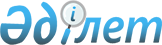 О внесении изменений врешение Экибастузского городского маслихата от 22 декабря 2022 года № 182/25 "Об Экибастузском городском бюджете на 2023 - 2025 годы"Решение Экибастузского городского маслихата Павлодарской области от 5 декабря 2023 года № 98/11
      Экибастузский городской маслихат РЕШИЛ:
      1. Внести в решение Экибастузского городского маслихата "Об Экибастузском городском бюджете на 2023-2025 годы" от 22 декабря 2022 года № 182/25 (зарегистрировано в Реестре государственной регистрации нормативных правовых актов под № 175805) следующие изменения:
      1) пункт 1 указанного решения изложить в новой редакции:
       "1. Утвердить Экибастузский городской бюджет на 2023-2025 годы согласно приложениям 1, 2, 3 соответственно, в том числе на 2023 год в следующих объемах: 
      1) доходы - 54 356 284 тысячи тенге,
      в том числе:
      налоговые поступления - 33 826 805 тысяч тенге;
      неналоговые поступления - 207 361 тысяча тенге;
      поступления от продажи основного капитала –293 946 тысяч тенге;
      поступления трансфертов - 20 028 172 тысячи тенге;
      2) затраты - 56 632 406 тысяч тенге;
      3) чистое бюджетное кредитование - -261 088 тысяч тенге,
      в том числе:
      бюджетные кредиты - 51 801 тысяча тенге;
      погашение бюджетных кредитов - 312 889 тысяч тенге;
      4) сальдо по операциям с финансовыми активами – равно нулю, в том числе:
      приобретение финансовых активов - равно нулю;
      поступления от продажи финансовых активов государства - равно нулю;
      5) дефицит (профицит) бюджета - -2 015 034 тысячи тенге;
      6) финансирование дефицита (использование профицита) бюджета - 2 015 034 тысячи тенге.";
      2) пункт 2 указанного решения изложить в новой редакции:
       "2. Учесть на 2023 год нормативы отчислений в областной бюджет:
      1) по индивидуальному подоходному налогу –36,5 процентов;
      2) по социальному налогу – 36,5 процентов.";
      3) пункт 3 указанного решения изложить в новой редакции:
      "3. Учесть на 2023 год нормативы отчислений в Экибастузский городской бюджет:
      1) по корпоративному подоходному налогу – 100 процентов;
      2) по индивидуальному подоходному налогу – 63,5 процентов;
      3) по социальному налогу – 63,5 процентов.";
      4) пункт 8 указанного решения изложить в новой редакции:
       "8. Предусмотреть в Экибастузском городском бюджете на 2023 год целевые текущие трансферты из вышестоящих бюджетов, передаваемые в бюджет сел, поселков и сельских округов в следующих размерах:
      36 622 тысячи тенге – на благоустройство дворов и установку контейнеров в поселке Солнечный;
      10 546 тысяч тенге – на установку мини футбольного поля в поселке Шидерты и Железнодорожном сельском округе;
      21 116 тысяч тенге – на установку опор уличного освещения и детской игровой площадки в Қояндинском сельском округе;
      20 018 тысяч тенге – на установку детской игровой площадки в селе имени академика Алькея Маргулана и селе Шиқылдақ;
      1 898 тысяч тенге – на текущий ремонт футбольного поля Сарыкамысского сельского округа;
      58 920 тысяч тенге – на обеспечение водоснабжением в сельских населенных пунктах;
      27 305 тысяч тенге – на приобретение и установку котельной в селе Байет Байетского сельского округа;
      5 400 тысяч тенге –на благоустройство населенных пунктов;
      1 782 тысячи тенге –на текущий ремонт здания аппарата акима поселка Шидерты;
      97 334 тысячи тенге – на проведение капитального, среднего и текущего ремонта автомобильных дорог районного значения и улиц населенных пунктов;
      1 786 тысяч тенге – на обеспечение санитарии населенных пунктов;
      900 тысяч тенге – на оплату труда государственных служащих;
      465 тысяч тенге – на оплату труда внештатных работников;
      24 727 тысяч тенге – на оплату бонусов по результатам оценки деятельности государственных служащих.";
      5) пункт 10 указанного решения изложить в новой редакции:
      "10. Утвердить резерв местного исполнительного органа города Экибастуза на 2023 год в сумме 255 069 тысяч тенге.";
      6) приложения 1, 4 к указанному решению изложить в новой редакции согласно приложениям 1, 2 к настоящему решению.
      2. Контроль за исполнением настоящего решения возложить на постоянную комиссию Экибастузского городского маслихата по вопросам экономики и бюджета.
      3. Настоящее решение вводится в действие с 1 января 2023 года. Экибастузский городской бюджет на 2023 год Целевые трансферты, выделенные из вышестоящих бюджетов на 2023 год
					© 2012. РГП на ПХВ «Институт законодательства и правовой информации Республики Казахстан» Министерства юстиции Республики Казахстан
				
      Председатель Экибастузского городского маслихата 

Н. Макраев
Приложение 1
к решению Экибастузского
городского маслихата
от 05 декабря 2023 года 
№ 98/11Приложение 1
к решению Экибастузского
городского маслихата
от 22 декабря 2022 года 
№ 182/25
Категория
Категория
Категория
Сумма
(тысяч тенге)
Класс
Наименование
Наименование
Наименование
Наименование
Наименование
Наименование
Сумма
(тысяч тенге)
Подкласс
Подкласс
Сумма
(тысяч тенге)
1
2
3
4
4
4
4
4
4
5
1. Доходы
1. Доходы
1. Доходы
1. Доходы
1. Доходы
1. Доходы
54 356 284
1
Налоговые поступления
Налоговые поступления
Налоговые поступления
Налоговые поступления
Налоговые поступления
Налоговые поступления
33 826 805
01
Подоходный налог
Подоходный налог
Подоходный налог
Подоходный налог
Подоходный налог
Подоходный налог
15 439 570
1
Корпоративный подоходный налог
Корпоративный подоходный налог
Корпоративный подоходный налог
Корпоративный подоходный налог
Корпоративный подоходный налог
Корпоративный подоходный налог
5 414 730
2
Индивидуальный подоходный налог
Индивидуальный подоходный налог
Индивидуальный подоходный налог
Индивидуальный подоходный налог
Индивидуальный подоходный налог
Индивидуальный подоходный налог
10 024 840
03
Социальный налог
Социальный налог
Социальный налог
Социальный налог
Социальный налог
Социальный налог
6 921 500
1
Социальный налог
Социальный налог
Социальный налог
Социальный налог
Социальный налог
Социальный налог
6 921 500
04
Налоги на собственность
Налоги на собственность
Налоги на собственность
Налоги на собственность
Налоги на собственность
Налоги на собственность
9 625 884
1
Налоги на имущество
Налоги на имущество
Налоги на имущество
Налоги на имущество
Налоги на имущество
Налоги на имущество
8 167 705
3
Земельный налог
Земельный налог
Земельный налог
Земельный налог
Земельный налог
Земельный налог
947 809
4
Налог на транспортные средства
Налог на транспортные средства
Налог на транспортные средства
Налог на транспортные средства
Налог на транспортные средства
Налог на транспортные средства
510 370
05
Внутренние налоги на товары, работы и услуги
Внутренние налоги на товары, работы и услуги
Внутренние налоги на товары, работы и услуги
Внутренние налоги на товары, работы и услуги
Внутренние налоги на товары, работы и услуги
Внутренние налоги на товары, работы и услуги
1 507 770
2
Акцизы
Акцизы
Акцизы
Акцизы
Акцизы
Акцизы
24 377
3
Поступления за использование природных и других ресурсов
Поступления за использование природных и других ресурсов
Поступления за использование природных и других ресурсов
Поступления за использование природных и других ресурсов
Поступления за использование природных и других ресурсов
Поступления за использование природных и других ресурсов
1 326 425
4
Сборы за ведение предпринимательской и профессиональной деятельности
Сборы за ведение предпринимательской и профессиональной деятельности
Сборы за ведение предпринимательской и профессиональной деятельности
Сборы за ведение предпринимательской и профессиональной деятельности
Сборы за ведение предпринимательской и профессиональной деятельности
Сборы за ведение предпринимательской и профессиональной деятельности
156 968
08
Обязательные платежи, взимаемые за совершение юридически значимых действий и (или) выдачу документов уполномоченными на то государственными органами или должностными лицами
Обязательные платежи, взимаемые за совершение юридически значимых действий и (или) выдачу документов уполномоченными на то государственными органами или должностными лицами
Обязательные платежи, взимаемые за совершение юридически значимых действий и (или) выдачу документов уполномоченными на то государственными органами или должностными лицами
Обязательные платежи, взимаемые за совершение юридически значимых действий и (или) выдачу документов уполномоченными на то государственными органами или должностными лицами
Обязательные платежи, взимаемые за совершение юридически значимых действий и (или) выдачу документов уполномоченными на то государственными органами или должностными лицами
Обязательные платежи, взимаемые за совершение юридически значимых действий и (или) выдачу документов уполномоченными на то государственными органами или должностными лицами
332 081
1
Государственная пошлина
Государственная пошлина
Государственная пошлина
Государственная пошлина
Государственная пошлина
Государственная пошлина
332 081
2
Неналоговые поступления
Неналоговые поступления
Неналоговые поступления
Неналоговые поступления
Неналоговые поступления
Неналоговые поступления
207 361
01
Доходы от государственной собственности
Доходы от государственной собственности
Доходы от государственной собственности
Доходы от государственной собственности
Доходы от государственной собственности
Доходы от государственной собственности
122 565
1
Поступления части чистого дохода государственных предприятий
Поступления части чистого дохода государственных предприятий
Поступления части чистого дохода государственных предприятий
Поступления части чистого дохода государственных предприятий
Поступления части чистого дохода государственных предприятий
Поступления части чистого дохода государственных предприятий
89
4
Доходы на доли участия в юридических лицах, находящиеся в государственной собственности
Доходы на доли участия в юридических лицах, находящиеся в государственной собственности
Доходы на доли участия в юридических лицах, находящиеся в государственной собственности
Доходы на доли участия в юридических лицах, находящиеся в государственной собственности
Доходы на доли участия в юридических лицах, находящиеся в государственной собственности
Доходы на доли участия в юридических лицах, находящиеся в государственной собственности
503
5
Доходы от аренды имущества, находящегося в государственной собственности
Доходы от аренды имущества, находящегося в государственной собственности
Доходы от аренды имущества, находящегося в государственной собственности
Доходы от аренды имущества, находящегося в государственной собственности
Доходы от аренды имущества, находящегося в государственной собственности
Доходы от аренды имущества, находящегося в государственной собственности
120 500
7
Вознаграждения по кредитам, выданным из государственного бюджета
Вознаграждения по кредитам, выданным из государственного бюджета
Вознаграждения по кредитам, выданным из государственного бюджета
Вознаграждения по кредитам, выданным из государственного бюджета
Вознаграждения по кредитам, выданным из государственного бюджета
Вознаграждения по кредитам, выданным из государственного бюджета
1 135
9
Прочие доходы от государственной собственности
Прочие доходы от государственной собственности
Прочие доходы от государственной собственности
Прочие доходы от государственной собственности
Прочие доходы от государственной собственности
Прочие доходы от государственной собственности
338
1
2
3
4
4
4
4
4
4
5
03
Поступления денег от проведения государственных закупок, организуемых государственными учреждениями, финансируемыми из государственного бюджета
Поступления денег от проведения государственных закупок, организуемых государственными учреждениями, финансируемыми из государственного бюджета
Поступления денег от проведения государственных закупок, организуемых государственными учреждениями, финансируемыми из государственного бюджета
Поступления денег от проведения государственных закупок, организуемых государственными учреждениями, финансируемыми из государственного бюджета
Поступления денег от проведения государственных закупок, организуемых государственными учреждениями, финансируемыми из государственного бюджета
Поступления денег от проведения государственных закупок, организуемых государственными учреждениями, финансируемыми из государственного бюджета
234
1
Поступления денег от проведения государственных закупок, организуемых государственными учреждениями, финансируемыми из государственного бюджета
Поступления денег от проведения государственных закупок, организуемых государственными учреждениями, финансируемыми из государственного бюджета
Поступления денег от проведения государственных закупок, организуемых государственными учреждениями, финансируемыми из государственного бюджета
Поступления денег от проведения государственных закупок, организуемых государственными учреждениями, финансируемыми из государственного бюджета
Поступления денег от проведения государственных закупок, организуемых государственными учреждениями, финансируемыми из государственного бюджета
Поступления денег от проведения государственных закупок, организуемых государственными учреждениями, финансируемыми из государственного бюджета
234
04
Штрафы, пени, санкции, взыскания, налагаемые государственными учреждениями, финансируемыми из государственного бюджета, а также содержащимися и финансируемыми из бюджета (сметы расходов) Национального Банка Республики Казахстан
Штрафы, пени, санкции, взыскания, налагаемые государственными учреждениями, финансируемыми из государственного бюджета, а также содержащимися и финансируемыми из бюджета (сметы расходов) Национального Банка Республики Казахстан
Штрафы, пени, санкции, взыскания, налагаемые государственными учреждениями, финансируемыми из государственного бюджета, а также содержащимися и финансируемыми из бюджета (сметы расходов) Национального Банка Республики Казахстан
Штрафы, пени, санкции, взыскания, налагаемые государственными учреждениями, финансируемыми из государственного бюджета, а также содержащимися и финансируемыми из бюджета (сметы расходов) Национального Банка Республики Казахстан
Штрафы, пени, санкции, взыскания, налагаемые государственными учреждениями, финансируемыми из государственного бюджета, а также содержащимися и финансируемыми из бюджета (сметы расходов) Национального Банка Республики Казахстан
Штрафы, пени, санкции, взыскания, налагаемые государственными учреждениями, финансируемыми из государственного бюджета, а также содержащимися и финансируемыми из бюджета (сметы расходов) Национального Банка Республики Казахстан
334
1
Штрафы, пени, санкции, взыскания, налагаемые государственными учреждениями, финансируемыми из государственного бюджета, а также содержащимися и финансируемыми из бюджета (сметы расходов) Национального Банка Республики Казахстан, за исключением поступлений от организаций нефтяного сектора, в Фонд компенсации потерпевшим, Фонд поддержки инфраструктуры образования и Специальный государственный фонд
Штрафы, пени, санкции, взыскания, налагаемые государственными учреждениями, финансируемыми из государственного бюджета, а также содержащимися и финансируемыми из бюджета (сметы расходов) Национального Банка Республики Казахстан, за исключением поступлений от организаций нефтяного сектора, в Фонд компенсации потерпевшим, Фонд поддержки инфраструктуры образования и Специальный государственный фонд
Штрафы, пени, санкции, взыскания, налагаемые государственными учреждениями, финансируемыми из государственного бюджета, а также содержащимися и финансируемыми из бюджета (сметы расходов) Национального Банка Республики Казахстан, за исключением поступлений от организаций нефтяного сектора, в Фонд компенсации потерпевшим, Фонд поддержки инфраструктуры образования и Специальный государственный фонд
Штрафы, пени, санкции, взыскания, налагаемые государственными учреждениями, финансируемыми из государственного бюджета, а также содержащимися и финансируемыми из бюджета (сметы расходов) Национального Банка Республики Казахстан, за исключением поступлений от организаций нефтяного сектора, в Фонд компенсации потерпевшим, Фонд поддержки инфраструктуры образования и Специальный государственный фонд
Штрафы, пени, санкции, взыскания, налагаемые государственными учреждениями, финансируемыми из государственного бюджета, а также содержащимися и финансируемыми из бюджета (сметы расходов) Национального Банка Республики Казахстан, за исключением поступлений от организаций нефтяного сектора, в Фонд компенсации потерпевшим, Фонд поддержки инфраструктуры образования и Специальный государственный фонд
Штрафы, пени, санкции, взыскания, налагаемые государственными учреждениями, финансируемыми из государственного бюджета, а также содержащимися и финансируемыми из бюджета (сметы расходов) Национального Банка Республики Казахстан, за исключением поступлений от организаций нефтяного сектора, в Фонд компенсации потерпевшим, Фонд поддержки инфраструктуры образования и Специальный государственный фонд
334
06
Прочие неналоговые поступления
Прочие неналоговые поступления
Прочие неналоговые поступления
Прочие неналоговые поступления
Прочие неналоговые поступления
Прочие неналоговые поступления
84 228
1
Прочие неналоговые поступления
Прочие неналоговые поступления
Прочие неналоговые поступления
Прочие неналоговые поступления
Прочие неналоговые поступления
Прочие неналоговые поступления
84 228
3
Поступления от продажи основного капитала
Поступления от продажи основного капитала
Поступления от продажи основного капитала
Поступления от продажи основного капитала
Поступления от продажи основного капитала
Поступления от продажи основного капитала
293 946
01
Продажа государственного имущества, закрепленного за государственными учреждениями
Продажа государственного имущества, закрепленного за государственными учреждениями
Продажа государственного имущества, закрепленного за государственными учреждениями
Продажа государственного имущества, закрепленного за государственными учреждениями
Продажа государственного имущества, закрепленного за государственными учреждениями
Продажа государственного имущества, закрепленного за государственными учреждениями
212 156
1
Продажа государственного имущества, закрепленного за государственными учреждениями
Продажа государственного имущества, закрепленного за государственными учреждениями
Продажа государственного имущества, закрепленного за государственными учреждениями
Продажа государственного имущества, закрепленного за государственными учреждениями
Продажа государственного имущества, закрепленного за государственными учреждениями
Продажа государственного имущества, закрепленного за государственными учреждениями
212 156
03
Продажа земли и нематериальных активов
Продажа земли и нематериальных активов
Продажа земли и нематериальных активов
Продажа земли и нематериальных активов
Продажа земли и нематериальных активов
Продажа земли и нематериальных активов
81 790
1
Продажа земли 
Продажа земли 
Продажа земли 
Продажа земли 
Продажа земли 
Продажа земли 
51 000
2
Продажа нематериальных активов
Продажа нематериальных активов
Продажа нематериальных активов
Продажа нематериальных активов
Продажа нематериальных активов
Продажа нематериальных активов
30 790
4
Поступления трансфертов
Поступления трансфертов
Поступления трансфертов
Поступления трансфертов
Поступления трансфертов
Поступления трансфертов
20 028 172
01
Трансферты из нижестоящих органов государственного управления
Трансферты из нижестоящих органов государственного управления
Трансферты из нижестоящих органов государственного управления
Трансферты из нижестоящих органов государственного управления
Трансферты из нижестоящих органов государственного управления
Трансферты из нижестоящих органов государственного управления
13
3
Трансферты из бюджетов городов районного значения, сел, поселков, сельских округов
Трансферты из бюджетов городов районного значения, сел, поселков, сельских округов
Трансферты из бюджетов городов районного значения, сел, поселков, сельских округов
Трансферты из бюджетов городов районного значения, сел, поселков, сельских округов
Трансферты из бюджетов городов районного значения, сел, поселков, сельских округов
Трансферты из бюджетов городов районного значения, сел, поселков, сельских округов
13
02
Трансферты из вышестоящих органов государственного управления
Трансферты из вышестоящих органов государственного управления
Трансферты из вышестоящих органов государственного управления
Трансферты из вышестоящих органов государственного управления
Трансферты из вышестоящих органов государственного управления
Трансферты из вышестоящих органов государственного управления
20 028 159
2
Трансферты из областного бюджета
Трансферты из областного бюджета
Трансферты из областного бюджета
Трансферты из областного бюджета
Трансферты из областного бюджета
Трансферты из областного бюджета
20 028 159
Функциональная группа 
Функциональная группа 
Функциональная группа 
Функциональная группа 
Функциональная группа 
Сумма
(тысяч тенге)
Функциональная подгруппа 
Функциональная подгруппа 
Функциональная подгруппа 
Функциональная подгруппа 
Сумма
(тысяч тенге)
Администратор бюджетных программ 
Администратор бюджетных программ 
Администратор бюджетных программ 
Сумма
(тысяч тенге)
Программа 
Программа 
Сумма
(тысяч тенге)
Наименование
Сумма
(тысяч тенге)
1
2
3
4
5
6
2. Затраты 
56 632 406
01
Государственные услуги общего характера
1 489 940
1
Представительные, исполнительные и другие органы, выполняющие общие функции государственного управления
592 583
112
Аппарат маслихата района (города областного значения)
66 552
001
Услуги по обеспечению деятельности маслихата района (города областного значения)
66 552
122
Аппарат акима района (города областного значения)
526 031
001
Услуги по обеспечению деятельности акима района (города областного значения)
475 729
003
Капитальные расходы государственного органа
22 428
113
Целевые текущие трансферты нижестоящим бюджетам
27 874
2
Финансовая деятельность
9 857
459
Отдел экономики и финансов района (города областного значения)
9 857
003
Проведение оценки имущества в целях налогообложения
7 307
010
Приватизация, управление коммунальным имуществом, постприватизационная деятельность и регулирование споров, связанных с этим
2 550
9
Прочие государственные услуги общего характера
887 500
458
Отдел жилищно-коммунального хозяйства, пассажирского транспорта и автомобильных дорог района (города областного значения)
582 215
001
Услуги по реализации государственной политики на местном уровне в области жилищно-коммунального хозяйства, пассажирского транспорта и автомобильных дорог
329 023
013
Капитальные расходы государственного органа
4 714
113
Целевые текущие трансферты нижестоящим бюджетам
248 478
459
Отдел экономики и финансов района (города областного значения)
305 285
001
Услуги по реализации государственной политики в области формирования и развития экономической политики, государственного планирования, исполнения бюджета и управления коммунальной собственностью района (города областного значения)
305 285
1
2
3
4
5
6
02
Оборона
176 681
1
Военные нужды
131 075
122
Аппарат акима района (города областного значения)
131 075
005
Мероприятия в рамках исполнения всеобщей воинской обязанности
131 075
2
Организация работы по чрезвычайным ситуациям
45 606
122
Аппарат акима района (города областного значения)
45 606
007
Мероприятия по профилактике и тушению степных пожаров районного (городского) масштаба, а также пожаров в населенных пунктах, в которых не созданы органы государственной противопожарной службы
45 606
03
Общественный порядок, безопасность, правовая, судебная, уголовно-исполнительная деятельность
135 723
9
Прочие услуги в области общественного порядка и безопасности
135 723
458
Отдел жилищно-коммунального хозяйства, пассажирского транспорта и автомобильных дорог района (города областного значения)
90 688
021
Обеспечение безопасности дорожного движения в населенных пунктах
90 688
499
Отдел регистрации актов гражданского состояния района (города областного значения)я)
45 035
001
Услуги по реализации государственной политики на местном уровне в области регистрации актов гражданского состояния
45 035
06
Социальная помощь и социальное обеспечение
3 132 511
1
Социальное обеспечение
493 923
451
Отдел занятости и социальных программ района (города областного значения)
493 923
005
Государственная адресная социальная помощь
493 923
2
Социальная помощь
1 719 244
451
Отдел занятости и социальных программ района (города областного значения)
1 477 253
002
Программа занятости
261 582
004
Оказание социальной помощи на приобретение топлива специалистам здравоохранения, образования, социального обеспечения, культуры, спорта и ветеринарии в сельской местности в соответствии с законодательством Республики Казахстан
17 227
006
Оказание жилищной помощи
10 212
007
Социальная помощь отдельным категориям нуждающихся граждан по решениям местных представительных органов
454 847
010
Материальное обеспечение детей с инвалидностью, воспитывающихся и обучающихся на дому
5 722
013
Социальная адаптация лиц, не имеющих определенного местожительства
91 225
1
2
3
4
5
6
014
Оказание социальной помощи нуждающимся гражданам на дому
266 236
017
Обеспечение нуждающихся лиц с инвалидностью протезно-ортопедическими, сурдотехническими и тифлотехническими средствами, специальными средствами передвижения, обязательными гигиеническими средствами, а также предоставление услуг санаторно-курортного лечения, специалиста жестового языка, индивидуальных помощников в соответствии с индивидуальной программой реабилитации лица с инвалидностью
318 049
023
Обеспечение деятельности центров занятости населения
52 153
458
Отдел жилищно-коммунального хозяйства, пассажирского транспорта и автомобильных дорог района (города областного значения)
241 991
068
Социальная поддержка отдельных категорий граждан в виде льготного, бесплатного проезда на городском общественном транспорте (кроме такси) по решению местных представительных органов
241 991
9
Прочие услуги в области социальной помощи и социального обеспечения
919 344
451
Отдел занятости и социальных программ района (города областного значения)
919 344
001
Услуги по реализации государственной политики на местном уровне в области обеспечения занятости и реализации социальных программ для населения
126 171
011
Оплата услуг по зачислению, выплате и доставке пособий и других социальных выплат
4 226
050
Обеспечение прав и улучшение качества жизни лиц с инвалидностью в Республике Казахстан
490 916
054
Размещение государственного социального заказа в неправительственных организациях
231 031
061
Cодействие добровольному переселению лиц для повышения мобильности рабочей силы
67 000
07
Жилищно-коммунальное хозяйство
18 917 639
1
Жилищное хозяйство
3 201 182
458
Отдел жилищно-коммунального хозяйства, пассажирского транспорта и автомобильных дорог района (города областного значения)
205 790
003
Организация сохранения государственного жилищного фонда
41 790
004
Обеспечение жильем отдельных категорий граждан
164 000
467
Отдел строительства района (города областного значения)
2 912 801
003
Проектирование и (или) строительство, реконструкция жилья коммунального жилищного фонда
2 680 265
004
Проектирование, развитие и (или) обустройство инженерно-коммуникационной инфраструктуры
232 536
1
2
3
4
5
6
479
Отдел жилищной инспекции района (города областного значения)
82 591
001
Услуги по реализации государственной политики на местном уровне в области жилищного фонда
82 070
005
Капитальные расходы государственного органа
521
2
Коммунальное хозяйство
14 383 720
458
Отдел жилищно-коммунального хозяйства, пассажирского транспорта и автомобильных дорог района (города областного значения)
5 584 632
026
Организация эксплуатации тепловых сетей, находящихся в коммунальной собственности районов (городов областного значения)
5 584 632
467
Отдел строительства района (города областного значения)
8 799 088
005
Развитие коммунального хозяйства
5 494 216
006
Развитие системы водоснабжения и водоотведения
3 260 030
007
Развитие благоустройства городов и населенных пунктов
22 715
058
Развитие системы водоснабжения и водоотведения в сельских населенных пунктах
22 127
3
Благоустройство населенных пунктов
1 332 737
458
Отдел жилищно-коммунального хозяйства, пассажирского транспорта и автомобильных дорог района (города областного значения)
1 332 737
015
Освещение улиц в населенных пунктах
339 898
016
Обеспечение санитарии населенных пунктов
61 330
017
Содержание мест захоронений и захоронение безродных
1 365
018
Благоустройство и озеленение населенных пунктов
930 144
08
Культура, спорт, туризм и информационное пространство
1 108 519
1
Деятельность в области культуры
591 872
457
Отдел культуры, развития языков, физической культуры и спорта района (города областного значения)
591 872
003
Поддержка культурно-досуговой работы
591 872
2
Спорт
49 831
457
Отдел культуры, развития языков, физической культуры и спорта района (города областного значения)
49 831
008
Развитие массового спорта и национальных видов спорта
17 933
009
Проведение спортивных соревнований на районном (города областного значения) уровне
20 866
010
Подготовка и участие членов сборных команд района (города областного значения) по различным видам спорта на областных спортивных соревнованиях
11 032
1
2
3
4
5
6
3
Информационное пространство
294 870
456
Отдел внутренней политики района (города областного значения)
116 462
002
Услуги по проведению государственной информационной политики
116 462
457
Отдел культуры, развития языков, физической культуры и спорта района (города областного значения)
178 408
006
Функционирование районных (городских) библиотек
174 006
007
Развитие государственного языка и других языков народа Казахстана
4 402
9
Прочие услуги по организации культуры, спорта, 
туризма и информационного пространства
171 946
456
Отдел внутренней политики района (города областного значения)
82 538
001
Услуги по реализации государственной политики на местном уровне в области информации, укрепления государственности и формирования социального оптимизма граждан
45 868
003
Реализация мероприятий в сфере молодежной политики
36 670
457
Отдел культуры, развития языков, физической культуры и спорта района (города областного значения)
89 408
001
Услуги по реализации государственной политики на местном уровне в области культуры, развития языков, физической культуры и спорта 
78 163
032
Капитальные расходы подведомственных государственных учреждений и организаций
11 245
09
Топливно-энергетический комплекс и недропользование
100 000
1
Топливо и энергетика
100 000
458
Отдел жилищно-коммунального хозяйства, пассажирского транспорта и автомобильных дорог района (города областного значения)
100 000
019
Развитие теплоэнергетической системы
100 000
10
Сельское, водное, лесное, рыбное хозяйство, особо охраняемые природные территории, охрана окружающей среды и животного мира, земельные отношения
156 622
1
Сельское хозяйство
40 533
462
Отдел сельского хозяйства района (города областного значения)
40 533
001
Услуги по реализации государственной политики на местном уровне в сфере сельского хозяйства
40 533
6
Земельные отношения
99 839
463
Отдел земельных отношений района (города областного значения)
99 839
1
2
3
4
5
6
001
Услуги по реализации государственной политики в области регулирования земельных отношений на территории района (города областного значения)
78 764
006
Землеустройство, проводимое при установлении границ районов, городов областного значения, районного значения, сельских округов, поселков, сел
21 075
9
Прочие услуги в области сельского, водного, лесного, рыбного хозяйства, охраны окружающей среды и земельных отношений
16 250
459
Отдел экономики и финансов района (города областного значения)
16 250
099
Реализация мер по оказанию социальной поддержки специалистов
16 250
11
Промышленность, архитектурная, градостроительная и строительная деятельность
157 740
2
Архитектурная, градостроительная и строительная деятельность
157 740
467
Отдел строительства района (города областного значения)
110 415
001
Услуги по реализации государственной политики на местном уровне в области строительства
76 762
017
Капитальные расходы государственного органа
1 186
113
Целевые текущие трансферты нижестоящим бюджетам
32 467
468
Отдел архитектуры и градостроительства района (города областного значения)
47 325
001
Услуги по реализации государственной политики в области архитектуры и градостроительства на местном уровне
43 036
003
Разработка схем градостроительного развития территории района и генеральных планов населенных пунктов
4 289
12
Транспорт и коммуникации
4 115 520
1
Автомобильный транспорт
2 915 520
458
Отдел жилищно-коммунального хозяйства, пассажирского транспорта и автомобильных дорог района (города областного значения)
2 915 520
022
Развитие транспортной инфраструктуры
13 123
023
Обеспечение функционирования автомобильных дорог
2 165 961
045
Капитальный и средний ремонт автомобильных дорог районного значения и улиц населенных пунктов
736 436
9
Прочие услуги в сфере транспорта и коммуникаций
1 200 000
458
Отдел жилищно-коммунального хозяйства, пассажирского транспорта и автомобильных дорог района (города областного значения)
1 200 000
037
Субсидирование пассажирских перевозок по социально значимым городским (сельским), пригородным и внутрирайонным сообщениям
1 200 000
1
2
3
4
5
6
 13
Прочие
4 692 619
3
Поддержка предпринимательской деятельности и защита конкуренции
416 297
467
Отдел строительства района (города областного значения)
373 640
026
Развитие индустриальной инфраструктуры в рамках национального проекта по развитию предпринимательства на 2021 – 2025 годы
373 640
469
Отдел предпринимательства района (города областного значения)
42 657
001
Услуги по реализации государственной политики на местном уровне в области развития предпринимательства
42 657
9
Прочие
4 276 322
459
Отдел экономики и финансов района (города областного значения)
255 069
012
Резерв местного исполнительного органа района (города областного значения)
255 069
458
Отдел жилищно-коммунального хозяйства, пассажирского транспорта и автомобильных дорог района (города областного значения)
1 702 510
062
Реализация мероприятий по социальной и инженерной инфраструктуре в сельских населенных пунктах в рамках проекта "Ауыл-Ел бесігі"
34 017
085
Реализация бюджетных инвестиционных проектов в малых и моногородах
1 668 493
467
Отдел строительства района (города областного значения)
2 318 743
079
Развитие социальной и инженерной инфраструктуры в сельских населенных пунктах в рамках проекта "Ауыл-Ел бесігі"
303 723
085
Реализация бюджетных инвестиционных проектов в малых и моногородах
2 015 020
14
Обслуживание долга
612 771
1
Обслуживание долга
612 771
459
Отдел экономики и финансов района (города областного значения)
612 771
021
Обслуживание долга местных исполнительных органов по выплате вознаграждений и иных платежей по займам из областного бюджета
612 771
15
Трансферты
21 836 121
1
Трансферты
21 836 121
459
Отдел экономики и финансов района (города областного значения)
21 836 121
006
Возврат неиспользованных (недоиспользованных) целевых трансфертов
367 769
1
2
3
4
5
6
007
Бюджетные изъятия
20 894 197
024
Целевые текущие трансферты из нижестоящего бюджета на компенсацию потерь вышестоящего бюджета в связи с изменением законодательства
85 284
038
Субвенции
465 795
054
Возврат сумм неиспользованных (недоиспользованных) целевых трансфертов, выделенных из республиканского бюджета за счет целевого трансферта из Национального фонда Республики Казахстан
23 076
3. Чистое бюджетное кредитование
-261 088
Бюджетные кредиты
51 801
10
Сельское, водное, лесное, рыбное хозяйство, особо охраняемые природные территории, охрана окружающей среды и животного мира, земельные отношения
51 801
9
Прочие услуги в области сельского, водного, лесного, рыбного хозяйства, охраны окружающей среды и земельных отношений
51 801
459
Отдел экономики и финансов района (города областного значения)
51 801
018
Бюджетные кредиты для реализации мер социальной поддержки специалистов 
51 801
5
Погашение бюджетных кредитов
312 889
01
Погашение бюджетных кредитов
312 889
1
Погашение бюджетных кредитов, выданных из государственного бюджета
312 889
4. Сальдо по операциям с финансовыми активами
0
Приобретение финансовых активов
0
6
Поступления от продажи финансовых активов государства
0
5. Дефицит (профицит) бюджета
-2 015 034
6. Финансирование дефицита (использование профицита) бюджета
2 015 034
7
Поступления займов
1 760 263
01
Внутренние государственные займы
1 760 263
2
Договоры займа
1 760 263
16
Погашение займов
295 146
1
Погашение займов
295 146
459
Отдел экономики и финансов района (города областного значения)
295 146
005
Погашение долга местного исполнительного органа перед вышестоящим бюджетом
295 146
8
Используемые остатки бюджетных средств
549 917
01
Остатки бюджетных средств
549 917
1
Свободные остатки бюджетных средств
549 917Приложение 2
к решению Экибастузского 
городского маслихата
от 05 декабря 2023 года 
№ 98/11 ______Приложение 4
к решению Экибастузского 
городского маслихата
от 22 декабря 2022 года
№ 182/25
№ п/п
Назначение целевых трансфертов
Сумма
(тысяч тенге)
1
2
3
Всего:
20 028 159
1.
Всего целевых трансфертов из областного бюджета:
8 657 662
1.1.
Целевые текущие трансферты из областного бюджета:
6 514 924
на размещение государственного социального заказа в неправительственных организациях, в том числе:
91 293
- размещение государственного социального заказа (в условиях полустационара)
91 293
на развитие рынка труда в рамках национального проекта по развитию предпринимательства на 2021-2025 годы, в том числе:
182 881
- частичное субсидирование заработной платы
16 516
- на молодежную практику
33 647
- организация первого рабочего места
12 387
- организация места "серебряный возраст"
14 152
- предоставление грантов на реализацию новых бизнес идей
41 400
- общественные работы
63 802
- краткосрочное профессиональное обучение
977
на обеспечение прав и улучшение качества жизни лиц с инвалидностью, в том числе:
486 843
- увеличение норм обеспечения лиц с инвалидностью обязательными гигиеническими средствами, обеспечение катетерами одноразового использования детей с инвалидностью с диагнозом Spina bifida
246 236
- оказание услуг специалиста жестового языка
9 343
- обеспечение лиц с инвалидностью техническими вспомогательными (компенсаторными) средствами и специальными средствами передвижения
64 021
- обеспечение санаторно-курортным лечением
114 264
- протезно-ортопедические средства
30 883
- оказание услуг индивидуального помощника
22 096
1
2
3
на выплату государственной адресной социальной помощи
355 570
на гарантированный социальный пакет детям
35 228
на повышение мобильности рабочей силы, в том числе:
145 181
- на предоставление сертификатов экономической мобильности 
67 000
- на возмещение затрат по найму (аренде) жилья и оплате коммунальных услуг для переселенцев и кандасов 
22 931
- материальная помощь на переезд
55 250
на возмещение бесплатного проезда детей школьного возраста в городском общественном транспорте 
149 638
на капитальный и средний ремонт автомобильных дорог районного значения, улиц населенных пунктов
646 816
на ремонт тепловых сетей
2 370 657
на реализацию мероприятий по социальной и инженерной инфраструктуре в сельских населенных пунктах в рамках проекта "Ауыл-Ел бесігі" (транспортная инфраструктура)
112 351
на проведение капитального ремонта котлоагрегатов КВТК-100-150 ст. №11-15 ТЭЦ товарищества с ограниченной ответственностью "Экибастузтеплоэнерго"
1 529 075
на благоустройство внутридворовых территорий
409 391
1.2.
Целевые трансферты на развитие из областного бюджета:
2 142 738
развитие системы водоснабжения и водоотведения
544 256
строительство или реконструкция жилья коммунального жилищного фонда
475 605
развитие социальной и инженерной инфраструктуры в сельских населенных пунктах в рамках проекта "Ауыл-Ел бесігі"
195 283
развитие или обустройство инженерно-коммуникационной инфраструктуры 
168 131
реализация бюджетных инвестиционных проектов в моногородах
390 891
развитие индустриальной инфраструктуры в рамках национального проекта по развитию предпринимательства на 2021 – 2025 годы
268 572
развитие теплоэнергетической системы
100 000
2.
Всего целевых трансфертов из республиканского бюджета:
8 560 503
2.1.
Целевые текущие трансферты из республиканского бюджета:
4 073
на обеспечение прав и улучшение качества жизни лиц с инвалидностью, в том числе:
4 073
- увеличение норм обеспечения лиц с инвалидностью обязательными гигиеническими средствами, обеспечение катетерами одноразового использования детей с инвалидностью с диагнозом Spina bifida
4 073
2.2.
Целевые трансферты на развитие из республиканского бюджета:
8 556 430
развитие системы водоснабжения и водоотведения
1 762 839
реализация бюджетных инвестиционных проектов в моногородах
1 393 591
развитие теплоэнергетической системы
5 400 000
3.
Всего целевые трансферты из Национального фонда Республики Казахстан:
2 809 994
Целевые трансферты на развитие из Национального фонда 
2 809 994
1
2
3
Республики Казахстан:
развитие социальной и инженерной инфраструктуры в сельских населенных пунктах в рамках проекта "Ауыл-Ел бесігі"
108 440
развитие или обустройство инженерно-коммуникационной инфраструктуры
54 339
развитие системы водоснабжения и водоотведения
778 184
реализация бюджетных инвестиционных проектов в моногородах
1 869 031